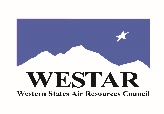 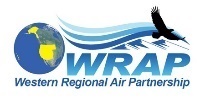 Agenda for WESTAR-WRAP FSWG call on July 26, 202111 am – 12:30 pm Pacific, Noon -1:30 pm MountainRoll call (5-10 min) – All “Navigating Wildfire Smoke Issues in Tribal Communities”, presentation by Kris Ray, Air Quality Program Manager Confederated Tribes of the Colville Reservation. (20-25 minutes).Overview of Future Fire Scenarios’ modeling results display tools and data access (tools 18, 19, 20) at: TSS Modeled Data Analysis - Express Tools (colostate.edu) – Tom (10-15 mins.)Update on the workgroup’s new teams (10-15 mins.) – Co-Chairs Efforts moving forward with forming the 4 new teams Refining the Smoke Management Plan (SMP) mapping tool – Rhonda & Paul Letting this one simmer until after Regional Haze SIPs are turned in. Exceptional Events Support Team – Bob Revised EE resource document finalized. First meeting July 8Meeting feedback and future plans.Prescribed Fire and Wildfire Nexus – Paul & Bob Letting this one simmer until after Regional Haze SIPs are turned in. Education, Outreach and Training – Rhonda Letting this one simmer until after Regional Haze SIPs are turned in. Schedule next FSWG call – propose Monday Sept 13th: 1 – 2:30 pm Pacific, 2 - 3:30 pm Mountain 